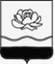 РОССИЙСКАЯ ФЕДЕРАЦИЯКемеровская область - Кузбассгород МыскиАдминистрация Мысковского городского округаПОСТАНОВЛЕНИЕ от 20.03.2024 № 285-нпО создании Центра тестирования по выполнению нормативов испытаний (тестов) Всероссийского физкультурно-спортивного комплекса «Готов к труду и обороне» (ГТО) в  Мысковском городском округеВ соответствии с частью 3 статьи 31.2 Федерального закона от 04.12.2007 № 329-ФЗ «О физической культуре и спорте в Российской Федерации», Приказом Минспорта России от 21.12.2015 № 1219 «Об утверждении порядка создания центров тестирования по выполнению нормативов испытаний (тестов) Всероссийского физкультурно-спортивного комплекса «Готов к труду и обороне» (ГТО) и положения о них», Уставом Мысковского городского округа:1. Создать Центр тестирования по выполнению нормативов испытаний (тестов) Всероссийского физкультурно-спортивного комплекса «Готов к труду и обороне» (ГТО) в Мысковском городском округе на базе Муниципального автономного учреждения Мысковского городского округа «Спортивно-оздоровительный комплекс «Олимпиец»».2. Наделить правом по оценке выполнения нормативов испытаний (тестов) Всероссийского физкультурно-спортивного комплекса «Готов к труду и обороне» (ГТО) Муниципальное автономное учреждение Мысковского городского округа «Спортивно-оздоровительный комплекс «Олимпиец».3. Директору Муниципального автономного учреждения Мысковского городского округа «Спортивно-оздоровительный комплекс «Олимпиец» Шпак Е.А. организовать работу Центра тестирования по выполнению нормативов испытаний (тестов) Всероссийского физкультурно-спортивного комплекса «Готов к труду и обороне» (ГТО) в Мысковском городском округе. 4. Начальнику организационного отдела администрации Мысковского городского округа Мукечековой Л.В. обеспечить официальное опубликование настоящего постановления в городской газете «Мыски» и на сайте «Электронный бюллетень Мысковского городского округа (электронный адрес в информационно-телекоммуникационной сети «Интернет» - pravo-myskiadmin.ru).5. Настоящее постановление вступает в силу на следующий день после его официального опубликования (обнародования).6. Контроль за выполнением данного постановления возложить на заместителя главы Мысковского городского округа по национальной политике и социальным вопросам Р.П. Апонькина. Глава Мысковскогогородского округа	Е.В. Тимофеев